Publicado en Madrid el 27/02/2020 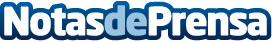 VASS desarrolla el portal comercial del nuevo banco móvil Orange BankCon la implantación de la plataforma Magnolia Cloud, VASS ha conseguido facilitar la navegación de los usuarios y mejorar tanto la capacidad de integración como el time-to-market del nuevo portalDatos de contacto:Redacción914115868Nota de prensa publicada en: https://www.notasdeprensa.es/vass-desarrolla-el-portal-comercial-del-nuevo Categorias: Nacional Finanzas E-Commerce http://www.notasdeprensa.es